КАЛЕНДАРНЫЙ ПЛАН ВОСПИТАТЕЛЬНОЙ РАБОТЫпо специальности38.02.01 Экономика и бухгалтерский учет (по отраслям).Тольятти, 2021Заместитель директора по ВР_________________________________________ Лебедева И.В.Заместитель директора по УР_________________________________________   Гришина С.А. Заместитель директора по УПР ________________________________________ Оборин М.В.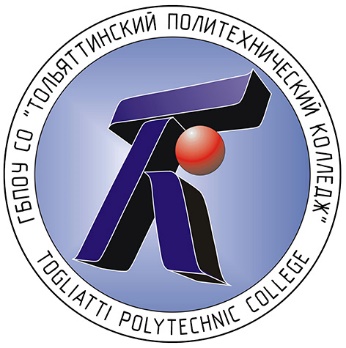 МИНИСТЕРСТВО ОБРАЗОВАНИЯ И НАУКИ САМАРСКОЙ ОБЛАСТИгосударственное бюджетное профессиональное образовательное учреждение Самарской области «Тольяттинский политехнический колледж»(ГБПОУ СО «ТПК»)Утверждено Советом учрежденияПротокол заседания Совета учреждения  № 13 от «01» июня 2021г.УтвержденоПриказом  №ОД-265/1-01 от «01» июня 2021  И.о. директора  ГБПОУ СО «ТПК»_____________ Е.А. Перелыгинс учетом мненияСтуденческого советаПротокол от № 9 от «01» июня 2021гУтвержденоПриказом  №ОД-265/1-01 от «01» июня 2021  И.о. директора  ГБПОУ СО «ТПК»_____________ Е.А. Перелыгин№ п/пНаименование мероприятияДатаМесто проведенияОтветственный за организацию мероприятияФормируемые ОКАВГУСТ  Педагогический совет31 августаАуд. 214Директор Заместитель  директора по УР,Заместитель директора по ВР Заседание Совета классных руководителей31 августаАктовый зал Заместитель директора по ВР педагог-психолог, социальный педагог, заведующий отделением Заседание Студенческого совета 31августак.502Председатель Студенческого советаПредседатель Совета Старост ОК 3,  ОК 4, ОК 6 , ОК 7Собрание обучающихся  1 курса по учебным группам перед началом учебного годаавгустАктовый залзаведующий отделениемОК 1, ОК 7Заселение обучающихся  в студенческое общежитие27, 30, 31августа Студенческое общежитие Заместитель директора по ВР, комендант, воспитатель студенческого общежитияОК 3, ОК 6,Подготовка к торжественному мероприятию «День знаний»24-31 августаАктовый залЗаместитель директора по ВР педагог-психолог, социальный педагогОК 3, ОК 4, ОК 5,  ОК 6, ОК 7№ п/пНаименование мероприятияДатаМесто проведенияОтветственный за организацию мероприятияФормируемые ОКСЕНТЯБРЬ Торжественная мероприятие «День знаний». 1 сентябряПлощадка у центрального входаЗаместитель директора по ВР, классные руководителиОК 1, ОК 3Классные часы на тему: «Локальные акты колледжа», проведение инструктажей по соблюдению правил безопасного поведения1 сентябряУчебные аудиторииКлассные руководителиОК 1, ОК 3, ОК 5, ОК 8Урок Безопасности, посвященный Дню солидарности в борьбе с терроризмом, с приглашением сотрудника  Главного управления МЧС России по Самарской области2 сентябряАктовый залЗаместитель директора по ВР, социальный педагог, преподаватель-организатор ОБЖ ОК 4,ОК 5, ОК 6«Урок Мужества», посвященный победе в Курской битве, окончанию Второй  Мировой  войны.3 сентябряУчебные аудиторииКлассные руководители, преподаватели историиОК 4,ОК 5, ОК 6Ознакомление обучающихся с образовательным маршрутом2-3 сентябряУчебные аудиторииЗаместитель  директора по УР, методисты отделенийОК 1, ОК 3, ОК 6Адаптационный курс для первокурсников7-11 сентябряУчебные аудиторииПедагог-психолог, социальный педагог,классные руководителиОК 1, ОК 3, ОК 6Организация работы кружков, клубов, студенческих объединений, спортивных секций по видам спортасентябрьУчебные аудиторииЗаместитель директора по ВР, руководители клубов, общественных объединений, классные руководителиОК 3, ОК 4, ОК 7, ОК 9Квест «Юбилейный лабиринт», посвященный 70-летию ТПКсентябрьУчебный корпус, мастерскиеЗаместитель директора по ВР, СтудсоветОК 4,ОК 5, ОК 6Организация студенческого самоуправления в группах1-10 сентября Учебные аудиторииСтуденческий совет, классные руководителиОК 3,  ОК 4, ОК 6 , ОК 7Проведение мероприятий в рамках Недели безопасности дорожного движения (классные часы)сентябрьУчебные аудиторииЗаместитель директора по ВР, социальный педагог, преподаватель-организатор ОБЖ, классные руководителиОК 3,  ОК 4, ОК 6Заседание Студенческого совета 16 сентябряк.502Председатель Студенческого совета ОК 3,  ОК 4, ОК 6 , ОК 7Родительские собрания25 сентябряАктовый залЗаместитель директора по ВР педагог-психолог, социальный педагог, заведующий отделениемОК 3Всероссийский День бега «Кросс наций»			18 сентября	стадион «ТОРПЕДО»Преподаватели физкультурыОК 3, ОК 5, ОК 6Общественная акция «Наследие Победы» Просмотр фильмов «В авангарде прогресса» и «Дыхание родной земли»	14-18 сентябряАуд. 214Преподаватели историиОК 3, ОК 5, ОК 6Спортивный праздник «Триада Спорта»10 сентябряСпортивный залПреподаватели физкультурыОК 3, ОК 6Консультационный день для индивидуальной работыПо расписанию консультацийк.218Педагог-психолог, социальный педагог, классные руководителиОК 3Социально-психологическое тестированиесентябрьТест-классПедагог-психолог, классные руководителиОК 3Культурно-массовое мероприятие «Посвящение в студенты»26,27 сентябряАктовый залЗаместитель директора по ВР, классные руководителиОК 4, ОК 5, ОК 6Участие в городских, региональных, областных, всероссийских общественных акциях  в соответствии с планом основных мероприятий Тольяттинского отделения ВОД "Волонтёры ПобедысентябрьМеста проведения акцийЗаместитель директора по ВРОК 3,ОК 4, ОК 6,  ОК 7Участие студентов в городских, региональных, областных  конкурсах, олимпиадах, фестиваляхсентябрьКонкурсные площадкиЗаместитель директора по ВР, методисты отделений, студсоветОК 3,ОК 4, ОК 6,  ОК 7Проведение психологических и юридических лекций-бесед и тренингов  в рамках выездных мероприятий совместно с профилактическими организациямисентябрьУчебные аудиторииСоциальный педагог, педагог-психологОК 3,  ОК 4, ОК 6№ п/пНаименование мероприятияДатаМесто проведенияОтветственный за организацию мероприятияФормируемые ОКОКТЯБРЬ Международный день пожилого человека. 1 октябряАуд. 214Заместитель директора по ВР ОК 4, ОК 5, ОК 6День профессионального образования (радиогазета, поздравление ветеранов профобразования), посвященный юбилею колледжа2 октябряАуд. 214Заместитель директора по ВРОК 4, ОК 5, ОК 6Участие в мероприятиях, посвященных «Дню гражданской обороны»: классный час, тренировочная эвакуация4-6 октябряУчебные аудиторииЗаместитель директора по ВР, социальный педагог, преподаватель-организатор ОБЖ ОК 3, ОК 4, ОК 5, ОК 6Международный день учителя. Поздравление преподавателей студентами колледжа5 октябряАктовый залЗаместитель директора по ВР ОК 4, ОК 5, ОК 6Участие в конкурсе по присуждению премии в области развития профессионального образования Самарской области «Студент года 2021»октябрьМОиНЗаместитель директора по ВР, методисты отделенийОК 4, ОК 5, ОК 6, ОК 7Спартакиада учащихся учреждений СПО.7-15 октябряспортивный залРуководитель физвоспитания, преподаватели физвоспитанияОК 3, ОК 6Заседание Совета профилактики14 октябряАуд.225Заместитель директора по ВР, заведующий отделением, социальный педагог ОК 3Заседание Студенческого совета 15 октябряк.502Председатель Студенческого совета ОК 3,  ОК 4, ОК 6 , ОК 7Городская акция «Осенняя неделя добра» (донорская акция, помощь пожилым людям в уборке, «Скрепка» - сбор канцтоваров для детдомов)октябрьМеста проведения акцийЗаместитель директора по ВР, Волонтеры ТПКОК 4, ОК 5, ОК 6Организация  выставки в библиотеке на тему:  «Международный день библиотек»21-22 октябряБиблиотека, Библиотекарь ОК 4, ОК 5, ОК 6Этап городской Спартакиады ССУЗов - 
БаскетболОктябрь -февраль спортзалПреподаватели физкультурыОК 3,  ОК 6 , Универсиада по плаваниюОктябрь БассейнПреподаватели физкультурыОК 3,  ОК 6Проведение мероприятий, посвященных безопасности детей в сети Интернет: - единый  урок безопасности в сети Интернет;- мониторинг сайтов.октябрьУчебные аудиторииСоциальный педагог, классные руководителиОК 4, ОК 5, ОК 6Организация посещения драмтеатра «Колесо», МДТ, «Секрет» и др.октябрьТеатрыЗаместитель директора по ВРОК 3,ОК 4Организация и проведение экскурсии в технический музей ВАЗаоктябрьМузеиЗаместитель директора по ВР, методисты отделенийОК 3,ОК 4Участие в городских, региональных, областных, всероссийских общественных акциях  в соответствии с планом основных мероприятий Тольяттинского отделения ВОД "Волонтёры Победы" октябрьМеста проведения акцийЗаместитель директора по ВРОК 3,ОК 4, ОК 6,  ОК 7Участие студентов в городских, региональных, областных  конкурсах, олимпиадах, фестиваляхоктябрьКонкурсные площадкиЗаместитель директора по ВР, методисты отделений, студсоветОК 3,ОК 4, ОК 6,  ОК 7Проведение психологических и юридических лекций-бесед и тренингов  в рамках выездных мероприятий совместно с профилактическими организациямиоктябрьУчебные аудиторииСоциальный педагог, педагог-психологОК 3,  ОК 4, ОК 6Консультационный день для индивидуальной работыПо расписанию консультацийк.218Педагог-психолог, социальный педагогОК 3№ п/пНаименование мероприятияДатаМесто проведенияОтветственный за организацию мероприятияФормируемые ОКНОЯБРЬ День народного единства.Участие в мероприятиях «Во славу Отечества». Выставка литературы ко Дню народного единства02-06 ноябряБиблиотекаБиблиотекарь, классные руководителиОК 3, ОК 4, ОК 5, ОК 6, ОК 7Мероприятия, посвященные военному параду 1941 года и теме юбилейного 10-го Парада Памяти7 ноябряАуд. 214Преподаватели истории, классные руководителиОК 4, ОК 5, ОК 6Всероссийский этнографический диктант	03-06 ноябряАуд. 214Заместитель директора по ВР, методисты отделенийОК 4, ОК 5, ОК 6Всероссийский экологический диктант	14-18 ноябряАуд. 214Преподаватели экологииОК 4, ОК 5, ОК 6Мероприятия, посвященные 200-летию Ф.М.Достоевского11 ноябряУчебные аудиторииПреподаватели литературы, театральный  клубОК 3, ОК 4, ОК 5, ОК 6, ОК 7Международный день толерантности. Проведение классных часов.16-17 ноябряУчебные аудиторииСоциальный педагог, классные руководителиОК 4, ОК 5, ОК 6Танцевальный конкурс  «Стартины»25 ноябряАктовый залКлуб хореографииОК 4, ОК 5, ОК 6Праздничная программа для родителей и сотрудников  «День Матери России»28 ноябряАктовый залЗаместитель директора по ВРОК 4, ОК 5, ОК 6Всероссийский географический диктант29 ноябряАуд. 214Заместитель директора по ВРОК 4, ОК 5, ОК 6Международная акция «Тест по истории Отечества»ноябрьУчебные аудиторииПреподаватели историиОК 4, ОК 5, ОК 6Заседание Студенческого совета колледжа18 ноябряк.502Председатель Студенческого совета ОК 3,  ОК 4, ОК 6 , ОК 7Мероприятия в рамках Декады правовых знанийноябрьУчебные аудиторииСоциальный педагог, классные руководителиОК 3,  ОК 4, ОК 6 , ОК 7Универсиада по настольному теннису Ноябрь спортзалПреподаватели физкультурыОК 3,  ОК 6Проведение психологических и юридических лекций-бесед и тренингов  в рамках выездных мероприятий совместно с профилактическими организацияминоябрьУчебные аудиторииСоциальный педагог, педагог-психологОК 3,  ОК 4, ОК 6Участие в городских, региональных, областных, всероссийских общественных акциях  в соответствии с планом основных мероприятий Тольяттинского отделения ВОД "Волонтёры ПобедыноябрьМеста проведения акцийЗаместитель директора по ВРОК 3,ОК 4, ОК 6,  ОК 7Участие студентов в городских, региональных, областных  конкурсах, олимпиадах, фестиваляхноябрьКонкурсные площадкиЗаместитель директора по ВР, методисты отделений, студсоветОК 3,ОК 4, ОК 6,  ОК 7Консультационный день для индивидуальной работыПо расписанию консультацийк.218Педагог-психолог, социальный педагог,классные руководителиОК 3№ п/пНаименование мероприятияДатаМесто проведенияОтветственный за организацию мероприятияФормируемые ОКДЕКАБРЬ  Всемирный день борьбы со СПИДом. Классные часы. Участие в городской акции.1 декабряМеста проведения акцийСоциальный педагогОК 3,ОК 4, ОК 6,  ОК 7Круглый стол «Коррупция угроза для демократического государства»03-09 декабряАуд. 214Социальный педагог, преподаватели праваОК 3, ОК 4, ОК 5, ОК 6, ОК 7Акция «Добрый урок. Неслучайные истории», приуроченной к празднованию Дня добровольца3 декабряАуд. 214Волонтеры ТПКОК 3,ОК 4, ОК 6,  ОК 7Единый урок «Права человека»02-11 декабряУчебные аудиторииМетодисты отделений, социальный педагог, преподавателиОК1, ОК 3 ,ОК 4, ОК 5, ОК 6,  ОК 7Всемирный день футбола (10декабря). Соревнования по  мини-футболу между командами колледжа07-18 декабряспортивный залРуководитель физвоспитания, преподаватели физвоспитанияОК 3, ОК 6День Неизвестного Солдата 03 декабряАуд. 214Заместитель директора по ВР, преподаватели истории ОК 3 ,ОК 4, ОК 5, ОК 6,  ОК 7Квест «Битва под Москвой»5 декабряАуд. 214Заместитель директора по ВРОК 3 ,ОК 4, ОК 5, ОК 6,  ОК 7День Героев Отечества9 декабряАуд. 214Заместитель директора по ВРОК 3 ,ОК 4, ОК 5, ОК 6,  ОК 7Литературная гостиная, посвященная 200-летию со дня рождения Н.А.Некрасова10 декабряАуд. 214Преподаватели литературыОК 3 ,ОК 4, ОК 5, ОК 6,  ОК 7День Конституции Российской Федерации12 декабряАуд. 214Преподаватели обществознанияОК 4, ОК 5, ОК 6День информатики в России. Участие во Всероссийской акции «Час кода». Тематический урок информатики3-9 декабряУчебные аудиторииПреподаватели информатики ОК 3 ,ОК 4, ОК 5, ОК 6,  ОК 7Заседание студенческого совета  колледжа16 декабряк.502Председатель Студенческого советаОК 3,  ОК 4, ОК 6 , ОК 7Проведение психологических и юридических лекций-бесед и тренингов  в рамках выездных мероприятий совместно с профилактическими организациямидекабрьАуд. 214Педагог-психолог, социальный педагогОК 3,  ОК 4, ОК 6Консультационный день для индивидуальной работыПо расписанию консультацийк.218Педагог-психолог, социальный педагог,классные руководителиОК 4, ОК 5, ОК 6Посещение  театрадекабрьТеатрыЗаместитель директора по ВР, классные руководителиОК 3,ОК 4Неделя WSRдекабрьАуд. 214, мастерскиеЗам.директора по УПР, методисты отделений, мастера производственного обученияОК 3,  ОК 4, ОК 5,  ОК 6 , ОК 7Конкурс на лучшее новогоднее украшение кабинета, на лучшее поздравление20-27 декабряУчебные аудиторииСтудсоветОК 3,  ОК 4, ОК 5,  ОК 6 , ОК 7Консультационный день для индивидуальной работыПо расписанию консультацийк.218Педагог-психолог, социальный педагог, классные руководителиОК 3Проведение психологических и юридических лекций-бесед и тренингов  в рамках выездных мероприятий совместно с профилактическими организациямидекабрьУчебные аудиторииСоциальный педагог, педагог-психологОК 3,  ОК 4, ОК 6Участие в региональных, областных, всероссийских общественных акциях  и конкурсах и фестиваляхдекабрьКонкурсные площадкиЗаместитель директора по ВР, методисты отделений, студсоветОК 3,ОК 4, ОК 6,  ОК 7Участие в городских, региональных, областных, всероссийских общественных акциях  в соответствии с планом основных мероприятий Тольяттинского отделения ВОД "Волонтёры ПобедыдекабрьМеста проведения акцийЗаместитель директора по ВР, методисты отделений, студсоветОК 3,ОК 4, ОК 6,  ОК 7Проведение инструктажей по правилам поведения во время каникулдекабрьУчебные аудиторииКлассные руководителиОК 3№ п/пНаименование мероприятияДатаМесто проведенияОтветственный за организацию мероприятияФормируемые ОКЯНВАРЬ  День Самарской губернии.13 январяАуд. 214Заместитель директора по ВРОК 3,ОК 4Выставка литературы в библиотеке колледжа, посвященная  тематическому  Году 14-20 январяБиблиотекаБиблиотекарь ОК 3, ОК 4, ОК 5, ОК 6, ОК 7Урок Мужества, посвященный Дню воинской славы России в честь освобождения Ленинграда от фашистской блокады27 январяУчебные аудиторииЗаместитель директора по ВР, преподаватели историиОК 4, ОК 5, ОК 6Международный день памяти жертв Холокоста27-31 январяУчебные аудиторииЗаместитель директора по ВР, преподаватели литературыОК 4, ОК 5, ОК 6Конкурсная программа талантов «Минута славы»31 январяАктовый зал Классные руководителиОК 4, ОК 5, ОК 6Заседание Совета профилактики29 январяАуд.225Заместитель директора по ВР, заведующий отделением, социальный педагог ОК 3Заседание  студенческого совета колледжа20 январяк.502Председатель Студенческого совета ОК 3,  ОК 4, ОК 6 , ОК 7День российского студенчества. «Татьянин день». Праздничная программа. Мероприятия в студенческом общежитии25 январяАктовый зал, общежитиеСтудсоветОК 3,  ОК 4, ОК 5,  ОК 6 , ОК 7Водный праздник в бассейне «Дельфин» - «Татьянин день».25 января бассейнРуководитель физвоспитания, преподаватели физкультурыОК 4, ОК 5, ОК 6Участие в региональных, областных, всероссийских общественных акциях  и конкурсах и фестиваляхянварьКонкурсные площадкиЗаместитель директора по ВР, методисты отделений, студсоветОК 3,ОК 4, ОК 6,  ОК 7Участие в городских, региональных, областных, всероссийских общественных акциях  в соответствии с планом основных мероприятий Тольяттинского отделения ВОД "Волонтёры ПобедыянварьМеста проведения акцийЗаместитель директора по ВР, методисты отделений, студсоветОК 3,ОК 4, ОК 6,  ОК 7Консультационный день для индивидуальной работыПо расписанию консультацийк.218Педагог-психолог, социальный педагог,классные руководителиОК 3Проведение психологических и юридических лекций-бесед и тренингов  в рамках выездных мероприятий совместно с профилактическими организациямиянварьУчебные аудиторииСоциальный педагогОК 3,  ОК 4, ОК 6№ п/пНаименование мероприятияДатаМесто проведенияОтветственный за организацию мероприятияФормируемые ОКФЕВРАЛЬ  День российской науки8 февраля Учебные аудиторииЗаместитель директора по ВР, методисты отделений, студсоветОК 3,ОК 4Литературная гостиная «День Святого Валентина». 10 февраляБиблиотекаТеатральная студия ОК 3, ОК 4, ОК 5, ОК 6, ОК 7Всероссийская массовая гонка «Лыжня России»февральСпортбаза Руководитель физвоспитания преподаватели физкультурыОК 3, ОК 6День памяти о россиянах, исполнявших служебный долг за пределами Отечества15 февраляАуд. 214Заместитель директора по ВР, классные руководителиОК 3, ОК 4, ОК 5, ОК 6, ОК 7Конкурс патриотической песни18 февраляАктовый залЗаместитель директора по ВР, классные руководителиОК 3, ОК 4, ОК 5, ОК 6, ОК 7Заседание студенческого совета колледжа17 февраляк.502Председатель Студенческого совета ОК 3,  ОК 4, ОК 6 , ОК 7Этап городской Спартакиады ССУЗов - Гандболфевраль - март  спортзалПреподаватели физкультурыОК 3,  ОК 6 , Праздничная программа, посвященная Дню защитника Отечества22 февраляспортивный зал; общежитие воспитатель общежитияОК3,  ОК 6,  ОК 7Участие студентов в конкурсе рисунков и плакатов ко Дню защитника ОтечествафевральУчебный корпусЗаместитель директора по ВР, студсоветОК 3,ОК 4, ОК 6,  ОК 7Участие в региональных, областных, всероссийских общественных акциях  и конкурсах и фестиваляхфевральКонкурсные площадкиЗаместитель директора по ВР, методисты отделений, студсоветОК 3,ОК 4, ОК 6,  ОК 7Участие в городских, региональных, областных, всероссийских общественных акциях  в соответствии с планом основных мероприятий Тольяттинского отделения ВОД "Волонтёры ПобедыфевральМеста проведения акцийЗаместитель директора по ВР, методисты отделений, студсоветОК 3,ОК 4, ОК 6,  ОК 7Консультационный день для индивидуальной работыПо расписанию консультацийк.218Педагог-психолог, социальный педагог,Проведение психологических и юридических лекций-бесед и тренингов  в рамках выездных мероприятий совместно с профилактическими организациямифевральУчебные аудиторииСоциальный педагог, педагог-психологОК 3,  ОК 4, ОК 6№ п/пНаименование мероприятияДатаМесто проведенияОтветственный за организацию мероприятияФормируемые ОКМАРТ  Конкурс  плакатов,  стенгазет, посвященных Дню рождения колледжа01-05 мартаУчебный корпусЗаместитель директора по ВР, студсоветОК 3,ОК 4, ОК 6,  ОК 7Праздничная программа, посвященная Дню рождения колледжа1 мартаАктовый залЗаместитель директора по ВР, студсоветОК 3,  ОК 4, ОК 5,  ОК 6 , ОК 7Викторина «Что ты знаешь об истории колледжа?» среди студентов 1 курса2 мартаАуд. 214Заместитель директора по ВР, классные руководителиОК 3,  ОК 4, ОК 5,  ОК 6 , ОК 7Исследовательские проекты «Выпускники – наша гордость»3 мартаМузейная комнатаКлуб «Музей ТПК»ОК 3,  ОК 4, ОК 5,  ОК 6 , ОК 7Конкурсная программа «Масленица»4 мартаВнутренний двор колледжаЗаместитель директора по ВР, классные руководителиОК 3,ОК 4, ОК 6,  ОК 7 Участие в конкурсах профессионального мастерства «WorldSkills»декабрьАуд. 214, мастерскиеЗам.директора по УПР, методисты отделений, мастера производственного обученияОК 3,  ОК 4, ОК 5,  ОК 6 , ОК 7Праздничная программа студентов колледжа в честь Международного женского дня7 мартАктовый залЗаместитель директора по ВР, студсоветОК 3,  ОК 4, ОК 5,  ОК 6 , ОК 7Конкурсная программа «А ну-ка девушки!»6 мартаАктовый залЗаместитель директора по ВР, классные руководителиОК 3,  ОК 4, ОК 5,  ОК 6 , ОК 7День воссоединения Крыма и России18 мартаАуд. 214Заместитель директора по ВР, классные руководителиОК 3,  ОК 4, ОК 5,  ОК 6 , ОК 7Заседание студенческого совета колледжа18 мартак.502Председатель Студенческого совета ОК 3,  ОК 4, ОК 6 , ОК 7Коллективное посещение  театра  март ТеатрыЗаместитель директора по ВРОК 3,ОК 4Молодёжная весна (подготовка творческих номеров для городского конкурса)мартКонкурсные площадкиСтудсовет, руководители творческих клубовВсероссийский Урок трудовой доблести29 мартаАуд. 214Председатель Студенческого совета ОК 3,  ОК 4, ОК 6 , ОК 7Этап городской Спартакиады ССУЗов – Волейбол23 марта -26 апреля  АКРОБАТРуководитель физвоспитания, преподаватели физвоспитанияОК 3, ОК 6Участие в региональных, областных, всероссийских общественных акциях  и конкурсах и фестиваляхмарт Конкурсные площадкиЗаместитель директора по ВР, методисты отделений, студсоветОК 3,ОК 4, ОК 6,  ОК 7Участие в городских, региональных, областных, всероссийских общественных акциях  в соответствии с планом основных мероприятий Тольяттинского отделения ВОД "Волонтёры Победымарт Места проведения акцийЗаместитель директора по ВР, методисты отделений, студсоветОК 3,ОК 4, ОК 6,  ОК 7Участие в конкурсах профессионального мастерствамартКонкурсные площадкиЗаместитель директора по УПР, методисты отделенийОК 3,ОК 4, ОК 6,  ОК 7Консультационный день для индивидуальной работыПо расписанию консультацийк.218Педагог-психолог, социальный педагог,классные руководителиОК 3Проведение психологических и юридических лекций-бесед и тренингов  в рамках выездных мероприятий совместно с профилактическими организациямимартУчебные аудиторииСоциальный педагог, педагог-психологОК 3,  ОК 4, ОК 6№ п/пНаименование мероприятияДатаМесто проведенияОтветственный за организацию мероприятияФормируемые ОКАПРЕЛЬ  День смеха, конкурсная программа1 апреляАктовый залСтуденческий советОК 3,  ОК 4, ОК 5,  ОК 6 , ОК 7Весенняя неделя добраапрельМеста проведения акцийСтуденческий советОК 4, ОК 5, ОК 6Апрельские встречи со школьникамиапрельУчебный корпусЗаместитель директора поУПР,  Заместитель директора поУР, Заместитель директора по ВР Заведующий отделением,Методисты отделенийОК 3,ОК 4Участие во Всероссийской акции «Улыбка Гагарина»12 апреляМеста проведения акцийСтуденческий советОК 3,  ОК 4, ОК 5,  ОК 6 , ОК 7Заседание Совета профилактики21 апреляАуд.225Заместитель директора по ВР, заведующий отделением, социальный педагог ОК 3Заседание студенческого совета колледжа22 апреляк.502Председатель Студенческого совета ОК 3,  ОК 4, ОК 6 , ОК 7Выставка литературы, посвященная Дню космонавтики11-15 апреляБиблиотекаБиблиотекарь ОК 3, ОК 4, ОК 5, ОК 6, ОК 7Квест «Первый космический»12 апреляАктовый залСтуденческий советЭтап городской Спартакиады ССУЗов - Мини-футбол, Апрель  КДЮСШОР «ЛАДА»Руководитель физвоспитания, преподаватели физвоспитанияОК 3, ОК 6Участие в социальных акциях, благоустройстве помещений и прилегающих территорий в рамках Весенней недели добра апрельМеста проведения акцийКлассные руководителиОК 3,ОК 4, ОК 6Участие в областном конкурсе рисунков, плакатов, сочинений, полиграфической продукции «Я помню! Я горжусь!»апрельМеста проведения акцийКлассные руководителиОК 3, ОК 4, ОК 5Всероссийский открытый урок «ОБЖ» (день пожарной охраны)30 апреляУчебные аудиторииЗаместитель директора по ВР, социальный педагог, преподаватель-организатор ОБЖОК 3,  ОК 4, ОК 6 , ОК 7Участие во Всероссийской акции «Письмо Победы»апрельМеста проведения акцийпреподавателиОК 3,  ОК 4, ОК 6 , ОК 7Участие в Международной акции «Диктант Победы»апрельАуд.214Заместитель директора по ВР, преподаватели историиОК 3,  ОК 4, ОК 6 , ОК 7Участие в региональных, областных, всероссийских общественных акциях  и конкурсах и фестиваляхапрельКонкурсные площадкиЗаместитель директора по ВР, методисты отделений, студсоветОК 3,ОК 4, ОК 6,  ОК 7Участие в городских, региональных, областных, всероссийских общественных акциях  в соответствии с планом основных мероприятий Тольяттинского отделения ВОД "Волонтёры ПобедыапрельМеста проведения акцийЗаместитель директора по ВР, методисты отделений, студсоветОК 3,ОК 4, ОК 6,  ОК 7Консультационный день для индивидуальной работыПо расписанию консультацийк.218Педагог-психолог, социальный педагог,классные руководителиОК 3Проведение психологических и юридических лекций-бесед и тренингов  в рамках выездных мероприятий совместно с профилактическими организациямиапрельУчебные аудиторииСоциальный педагог, педагог-психологОК 3,  ОК 4, ОК 6№ п/пНаименование мероприятияДатаМесто проведенияОтветственный за организацию мероприятияФормируемые ОКМАЙ  «День защиты детей». Объектовая тренировка по ГО и ЧСмайУчебный корпус Преподаватель-организатор ОБЖ ОК 3,  ОК 4, ОК 6 , ОК 7Организация выставки литературы, посвященной годовщине Победы в ВОВ28 апреля-06 маяБиблиотекаБиблиотекарь ОК 3, ОК 4, ОК 5, ОК 6, ОК 7Праздничный концерт, посвященный Дню Победы «Слава тебе, победитель Солдат»06 маяактовый залЗаместитель директора по ВР, классные руководители Студенческий советОК 4, ОК 6, ОК 7Торжественное мероприятие «Преемственность поколений», посвященном празднованию Дня Победы в Великой Отечественной войне8 маяПортпоселк (обелиск Славы).Заместитель директора по ВР, классные руководителиОК 4, ОК 6, ОК 7Городская легкоатлетическая эстафета, посвященная 9 Мая.9 мая Площадь СвободыРуководитель физвоспитания, преподаватели физвоспитанияОК 3, ОК 6Классные час на темы: «Праздник весны и труда», «Победе в ВОВ посвящается»02 -  28 маяУчебные аудиторииКлассные руководителиОК 4, ОК 5, ОК 6Заседание студенческого совета колледжа20 маяК.502Председатель  Студенческого Совета ОК 3,  ОК 4, ОК 6 , ОК 7Всемирный день без табака. Участие в акциимайУчебный корпусВолонтеры ТПКОК 3,  ОК 4, ОК 6 , ОК 7Городская военно-патриотическая игра «Зарница»майКонкурсные площадкиПреподаватель-организатор ОБЖОК 3,  ОК 4, ОК 6 , ОК 7Защита индивидуальных проектовмайУчебные аудиторииМетодисты отделенийОК 3,  ОК 4, ОК 6 , ОК 7Участие в Международной акции «Георгиевская ленточка»майМеста проведения акцийВолонтеры ТПКОК 3,  ОК 4, ОК 6 , ОК 7День славянской письменности 24 мая Учебные аудиторииПреподаватели литературы ОК 3,  ОК 4, ОК 6 , ОК 7Участие в региональных, областных, всероссийских общественных акциях  и конкурсах и фестиваляхмайКонкурсные площадкиЗаместитель директора по ВР, методисты отделений, студсоветОК 3,ОК 4, ОК 6,  ОК 7Участие в городских, региональных, областных, всероссийских общественных акциях  в соответствии с планом основных мероприятий Тольяттинского отделения ВОД "Волонтёры ПобедымайМеста проведения акцийЗаместитель директора по ВР, методисты отделений, студсоветОК 3,ОК 4, ОК 6,  ОК 7Консультационный день для индивидуальной работыПо расписанию консультацийк.218Педагог-психолог, социальный педагог,классные руководителиОК 3Проведение психологических и юридических лекций-бесед и тренингов  в рамках выездных мероприятий совместно с профилактическими организациямимайУчебные аудиторииСоциальный педагог, педагог-психологОК 3,  ОК 4, ОК 6№ п/пНаименование мероприятияДатаМесто проведенияОтветственный за организацию мероприятияФормируемые ОКИЮНЬ  Международный день защиты детей. 1 июняМеста проведения акцийстудсоветОК 3,  ОК 4, ОК 6 , ОК 7Всемирный день охраны окружающей среды 5 июня Места проведения акцийКлуб «Экология»ОК 3,  ОК 4, ОК 6Пушкинский день России. «Сам Пушкин вдохновляет нас». Выставка литературы в библиотеке колледжа06-10 июнябиблиотекаПреподаватели литературы, библиотекарьОК 3, ОК 4, ОК 5, ОК 6, ОК 7Классный  час «День России»июнь Учебные аудиторииКлассные руководителиОК 4, ОК 5, ОК 6Проведение инструктажа: соблюдение правил дорожного движения, поведения на воде, на транспортеиюнь Учебные аудиторииКлассные руководителиОК 4, ОК 5, ОК 6Заседание студенческого совета колледжа16 июняК.502Председатель  Студенческого Совета ОК 3,  ОК 4, ОК 6 , ОК 7Урок Мужества «День памяти и скорби - день начала Великой Отечественной войны»22 июняУчебные аудиторииКлассные руководителиОК 3,  ОК 4, ОК 6 , ОК 7Участие в региональных, областных, всероссийских общественных акциях  и конкурсах и фестиваляхиюньКонкурсные площадкиЗаместитель директора по ВР, методисты отделений, студсоветОК 3,ОК 4, ОК 6,  ОК 7Участие в городских, региональных, областных, всероссийских общественных акциях  в соответствии с планом основных мероприятий Тольяттинского отделения ВОД "Волонтёры ПобедыиюньМеста проведения акцийЗаместитель директора по ВР, методисты отделений, студсоветОК 3,ОК 4, ОК 6,  ОК 7Консультационный день для индивидуальной работыПо расписанию консультацийк.218Педагог-психолог, социальный педагог, классные руководителиОК 3Проведение психологических и юридических лекций-бесед и тренингов  в рамках выездных мероприятий совместно с профилактическими организациямииюньУчебные аудиторииСоциальный педагог, педагог-психологОК 3,  ОК 4, ОК 6